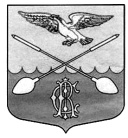 АДМИНИСТРАЦИЯ ДРУЖНОГОРСКОГО ГОРОДСКОГО ПОСЕЛЕНИЯ ГАТЧИНСКОГО МУНИЦИПАЛЬНОГО РАЙОНА ЛЕНИНГРАДСКОЙ ОБЛАСТИ                                        П  О  С  Т  А  Н  О  В  Л  Е  Н  И  ЕОт  13.03.2018  года                                                                                                                 № 53О внесении  изменений  в  постановление администрацииот  30.06.2011  № 173 «Об  утверждении  Кодекса  этики  и служебного   поведения  муниципальных  служащихадминистрации  Дружногорского  городского  поселенияГатчинского  муниципального  района  Ленинградской  области»      На  основании  протеста  Гатчинской  городской  прокуратуры  от  01.03.2018 г. № 7-82-2018  на  постановление  администрации  от  30.06.2011  № 173  «Об  утверждении  Кодекса  этики  и служебного   поведения  муниципальных  служащих  администрации  Дружногорского  городского  поселения  Гатчинского  муниципального  района  Ленинградской  области»,  руководствуясь  Федеральным  законом  от  06.10.2003  №  131-ФЗ  «Об общих  принципах  организации  местного  самоуправления  в  Российской  Федерации»,  Уставом  муниципального  образования                                                      ПОСТАНОВЛЯЕТ:           1.  Внести  в  постановление  администрации  от  30.06.2011  № 173  «Об  утверждении  Кодекса  этики  и служебного   поведения  муниципальных  служащих  администрации  Дружногорского  городского  поселения  Гатчинского  муниципального  района  Ленинградской  области»  следующие  изменения:       1.1.  Пункт  2.8.  изложить  в  следующей  редакции:«2.8.  Муниципальный  служащий,  замещающий  должность  муниципальной  службы,  включенную  в  соответствующий  перечень  должностей,  обязан  представлять  сведения  о  своих  доходах,  расходах,  об  имуществе  и  обязательствах  имущественного  характера,  а  также  о  доходах,  расходах,  об  имуществе  и  обязательствах  имущественного  характера  своих  супруги  (супруга)  и  несовершеннолетних  детей.       2. Настоящее  постановление  подлежит  официальному  опубликованию.       3.  Контроль  над  исполнением  постановления  оставляю  за  собой.И.о.  главы  администрации Дружногорского  городского  поселения                                                                      Отс  И.В